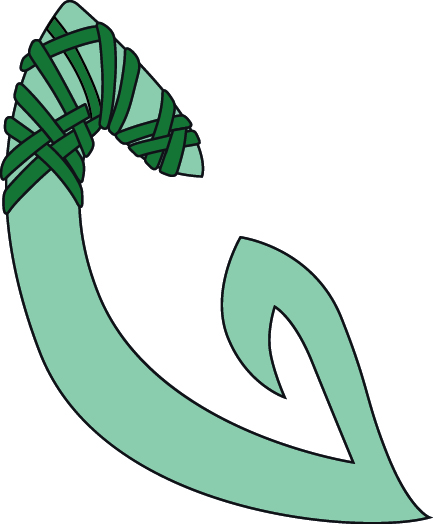 2022/23TuitionFeeGovt.LevyHomestayFeeAdmin.FeeContingencyFeeInsuranceTOTAL$NZONE TERM$3,970$105$2,94012 wks @ $245$500$750$2053 months$8,470TWO TERMS$7,275$210$5,88024 wks @ $245$500$1,000$3056 months$15,170THREE TERMS$10,320$315$8,82036 wks @ $245$500$1,250$4209 months$21,625FOUR TERMS$13,230$420$11,76048 wks @ $245$500$1,500$52012 months$27,930